Výroční zpráva za školní rok 2018/2019 je zpracovaná podle zákonač. 561/2004 Sb. § 10 a podle vyhlášky č.15/2005 Sb. ve znění vyhlášky195/2012, § 7.Výroční zpráva je pedagogickým pracovníkům a veřejnosti k dispozici na nástěnce školy, na webových stránkách školy www.zsmsorechov.cz a v ředitelně školy.Předáno:			1 kus ZŠ Ořechov 901 kus MŠ Ořechov 2551 kus zřizovatel školy1 kus Školská radaVýroční zpráva byla projednána a schválena pedagogickými pracovníkydne 2. 9. 2019Výroční zpráva byla projednána a schválena na jednání Školské radydne 30. 9. 2019Obsah  výroční zprávy za rok 2018/20191. Základní údaje o škole, název, sídlo 					2. Přehled oborů vzdělávání, které škola vyučuje3. Personální zabezpečení činnosti školy 		4. Údaje o zápisu k povinné školní docházce a následném přijetí do školy5. Výsledky vzdělávání žáků									 6. Prevence sociálně patologických jevů			 7. Údaje o dalším vzdělávání pedagogických pracovníků		 8. Údaje o aktivitách a prezentaci školy na veřejnosti 		9. Údaje o výsledcích inspekční činnosti provedené Českou školní inspekcí10. Základní údaje o hospodaření školy 11. Údaje o zapojení školy do dalšího vzdělávání v rámci celoživotního učení 12. Údaje o projektech financovaných z cizích zdrojů
13. Hodnocení činnosti MŠ14. ZávěrHlavním účelem zřízení organizace je poskytování výchovy a vzdělávání. Předmět činnosti organizace je vymezen příslušnými ustanoveními zákona č. 561/2004 Sb., o předškolním, základním, středním, vyšším odborném a jiném vzdělávání (školský zákon) a prováděcími předpisy k němu.Příspěvková organizace vykonává činnost těchto škol a školských zařízení:Základní školy, mateřské školy, zařízení školního stravování, školní družiny.Název zařízeníZákladní škola a mateřská škola Ořechov, okres Uherské Hradiště, příspěvková organizace Součásti školy:mateřská škola  (Kapacita: 28 dětí)			             IZO 107 612 941 školní družina 	   (Kapacita: 25 žáků)  		                          IZO 119 100 215školní jídelna      (Kapacita: 78 stravovaných)	                           IZO 103 279 415školní jídelna - výdejna (Kapacita: 40 stravovaných )	 IZO 150 076 461Adresa: Ořechov 90, 687 37 Polešovice.Tel.: 	572 593 732E-mail : zsorechov@zsmsorechov.czwww: www.zsmsorechov.czPrávní forma: Příspěvková organizaceIČ : 750 23 652IZO: 108 011 216Identifikátor zařízení: 600 140 156Bankovní spojení: 86 – 2424360287/0100Nadřízený orgán státní správy: Krajský úřad Zlínského kraje, třída T. Bati 21, 761 90 ZlínOdloučené pracoviště:Mateřská škola Ořechov 255, sdružuje školní jídelnuZřizovatel:název Obecní úřad Ořechovsídlo Ořechov 105, 687 37 PolešoviceIČ: 00542300Kontakty na zřizovateleK 31. 7. 2018 skončilo funkční období ředitelce školy Mgr. Ladislavě Noskové. Od 1. 8. 2018 nastoupila do funkce ředitelky ZŠ a MŠ Ořechov Mgr. Pavla Chocholatá. Také ze školy vzhledem nízkému počtu žáků a spojením pěti ročníků do dvou tříd odešel jeden pedagogický pracovník – učitel a také asistentka pedagoga + vychovatelka následuje žáka s podpůrnými opatřeními na druhý stupeň ZŠ.Dne 15. 4. 2019 proběhl v naší škole zápis dětí do 1. ročníku.  Odcházející žáci z 5. ročníku: po přípravě na přijímací zkoušky, byl přijat 1 žák na osmileté gymnázium.  Přechod na 2. stupeň ZŠ zvládají žáci bez problémů.Celkový prospěch žáků ve škole na konci školního roku:I v letošním školním roce jsme dosáhli výsledků, které považujeme za velmi kvalitní, za velký úspěch považujeme přijetí žáka na Gymnázium v Uherském Hradišti. Tento úspěch svědčí o vysoké úrovni vzdělávání na naší škole.Hodnocení chování:Pochvaly a ocenění:Ve školním roce 2018/2019 byly uděleny 3 pochvaly třídního učitele za výborný prospěch 3 pochvaly za kamarádské chování.Důtky třídního učitele, ředitelky školy:Během školního roku 2018/2019 nebyla uložena žádná důtka ředitele školy, taktéž nebyla vykázána žádná napomenutí, ani snížený stupeň z chování. Udělena byla jedna důtka třídního učitele.Neomluvené hodiny:Škola disponuje digitálními vzdělávacími programy s různým zaměřením, které mají žáci k dispozici nejen v rámci výuky.Taktéž je zapojena do projektu „Kvalitní škola“ a využívá nabídky testů dětských schopností, které se zaměřují na jednotlivé typy inteligence (verbální inteligence, numerická inteligence, logická inteligence, vnímání, geometrická logika, prostorová představivost). Údaje o žácích se SVP:V letošním školním roce 2018/2019 byl zpracován individuální plán pro jednoho žáka s nadprůměrným intelektem. Jednomu žákovi byla poskytována podpůrní opatření prvního stupně.Školní úrazovost:Ve školním roce 2018/2019 došlo k jednomu školnímu úrazu, který vyžadoval lékařské ošetření.6. Prevence sociálně patologických jevůZákladní nástroj prevence v resortu školství, mládeže a tělovýchovy představuje Minimální preventivní program, který je komplexním systémovým prvkem v realizaci  preventivních aktivit  v základních školách a speciálních školách, ve školských zařízeních pro výchovu mimo vyučování. Jeho realizace je závazná pro každou školu.Je určen  pro žáky  a pedagogické pracovníky školy  a ve svém důsledku vést k pozitivní změně klimatu školy s minimem kázeňských  problémů ve škole i mimo školu. Zasahuje výchovnou i naukovou složku vzdělání během celého školního roku, směřuje k pozitivnímu ovlivnění klimatu třídy, ke změně motivace žáků a pedagogů a změnám vyučovacích metod.Základním předpokladem k maximální účinnosti je aktivní zapojení všech žáků. Rodiče žáků musí být s celým programem průběžně seznamováni.Ve školním roce 2018/2019 se nám Minimální preventivní program dařil realizovat dle předem stanoveného plánu, a to díky úzké spolupráci s rodiči, se zřizovatelem, s PPP v Uherském Hradišti, s Policií ČR, s hasičským záchranným sborem, s BESIPem, se spádovou školou ZŠ Polešovice. Využili jsme aktuální nabídky Kovosteelu ve St. Městě, Muzikoterapii, nabídky Muzea v Uherském Hradišti. V průběhu školního roku jsme uskutečnili několik preventivních programů, výukových i celoročních projektů, besed, které přispěly prevenci společensky nežádoucích jevů u dětí. 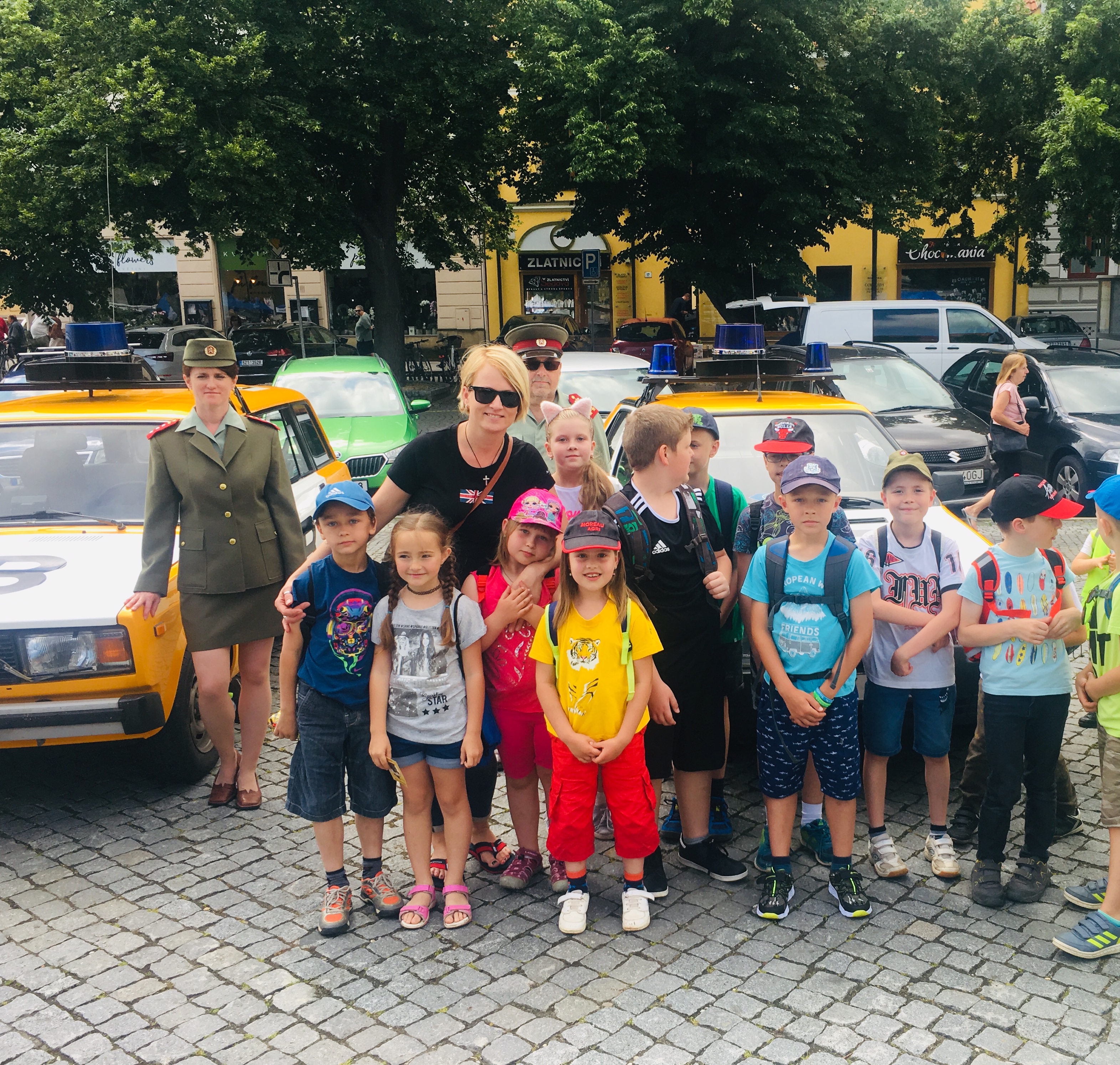 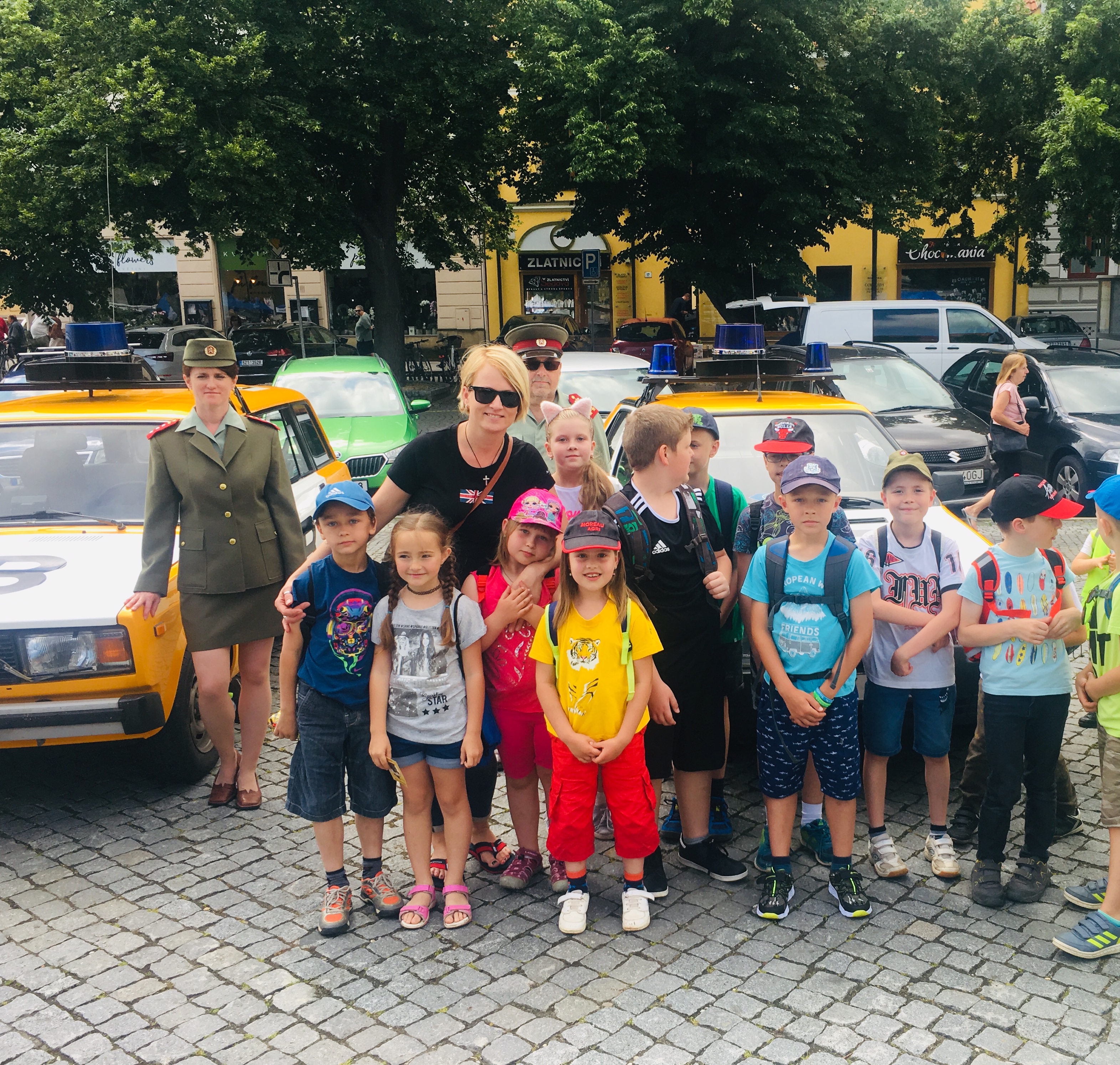 Aktivity, které přispívaly k prevenci rizikového chování u dětí: kulturní, sportovní i společenské aktivity: Celoroční projekty Ovoce do školNaše škola je zapojena do celostátního projektu Ovoce do škol, díky němuž mají žáci možnost ochutnat různé druhy ovoce a zeleniny, kterou dostávají zdarma. Kromě běžných a pravidelných dodávek ovoce a zeleniny pro naše žáky jsme měli, díky tomuto projektu, možnost uspořádat i ochutnávku málo známého a netradičního ovoce a zeleniny.V rámci projektu Ovoce do škol jsme letos dostali koš plný známého i exotického ovoce.  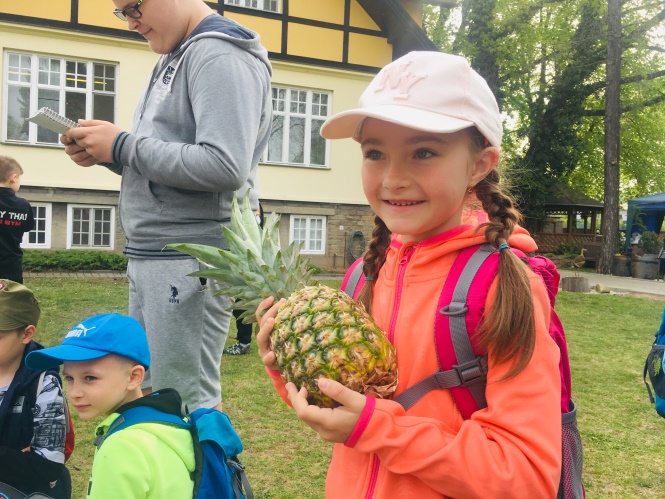 Školní mlékoJsme také zapojeni  do celostátního projektu Školní mléko. Žáci dostávají dotovaný mléčný výrobek.Z projektu Mléko do škol nám pro změnu poslali na ochutnávku mléčné výrobky (tři druhy mléka, nejrůznější typy sýrů, tvarohy aj.). Září11. 9.              Zahájení činnosti ZUŠ, výtvarný kroužek 18. 9.              Projektový den 1. až 5. třída téma: Lidové zvyky a tradice 26.  9.                   Divadlo 1. a 2. třída 27. 9.             „Ukliďme Česko“ – školní družina, dopoledne ATLETICKÝ čtyřboj       Říjen1. 10.	                  Zahájení výuky plavání – Bzenec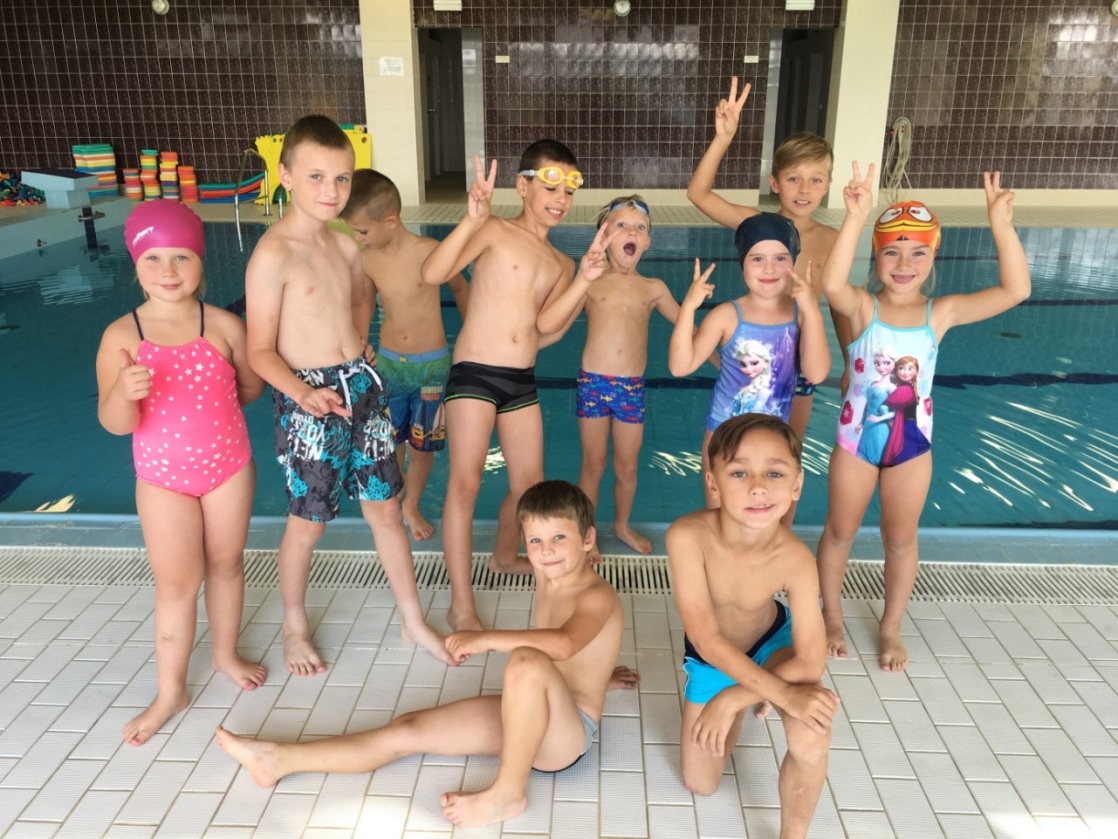  4. 10.                 Dopravní hřiště Uherské Hradiště (3. + 4. + 5. roč.)   8. –  12. 10.       Barevný týden18. 10.                Kouzelník , Dýňování 23. 10.                Drakiáda dětí v ZŠ  Listopad2. 11. 2018Přednáška policie ČR- Program primární prevence rizikového chování týkající se nebezpečí internetového prostředí. Dopravní výchova- dopravní   výchova ve škole není pouze o výuce a znalosti předpisů a dopravních značek, ale především o cíleném rozvoji všech smyslů, které dítě při pohybu nezbytně potřebuje. Pokud děti naučíme, že i při hrách musí vnímat své okolí, respektovat a dodržovat určitá pravidla, rozvíjíme jejich životní postoje, které budou moci uplatnit i při pohybu v dopravním prostředí.  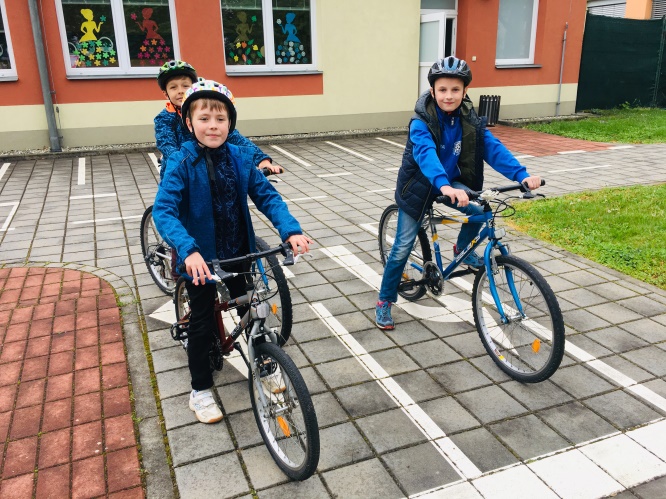 20. 11. 2018			Předčítání dětem - „V době, kdy dětské zábavě dominují počítače a televize je předčítání velmi důležité. Nejenže pomáhá utvářet morální hodnoty a pozitivně působí na vývoj dítěte, zlepšuje jim slovní zásobu a rozvíjí osobnost dítěte stejně jako tvoření.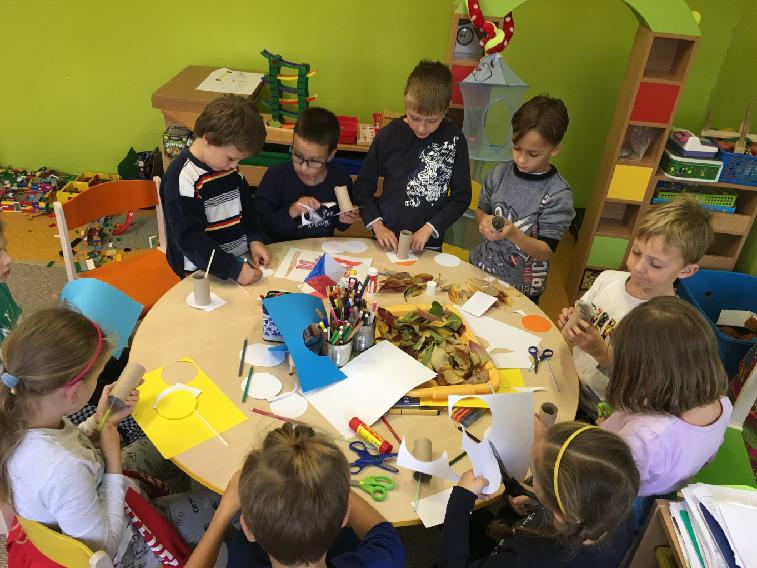 Prosinec  2. 12.               ADVENTNÍ ZVONKOVÁNÍ    5. 12.               Mikulášská besídka 14. 12.               Adventní trhy a bruslení v Uh. Hradišti18. 12.               Sférické kino 21. 12.               Vánoční besídkaLeden              21. 1.                  Přírodovědné centrum Trnka – ekologická výchova22. 1.                  Klubko St. Město – dopravní výchova netradičně                            Návštěva kostela – Tři králové                            Výlet za zvířátky do lesa  - podle počasíÚnor14. 2.                   Kulturní představení pro děti15. 2.                   Karneval pro děti22. 2.                   Projektové vyučování – MASOPUST  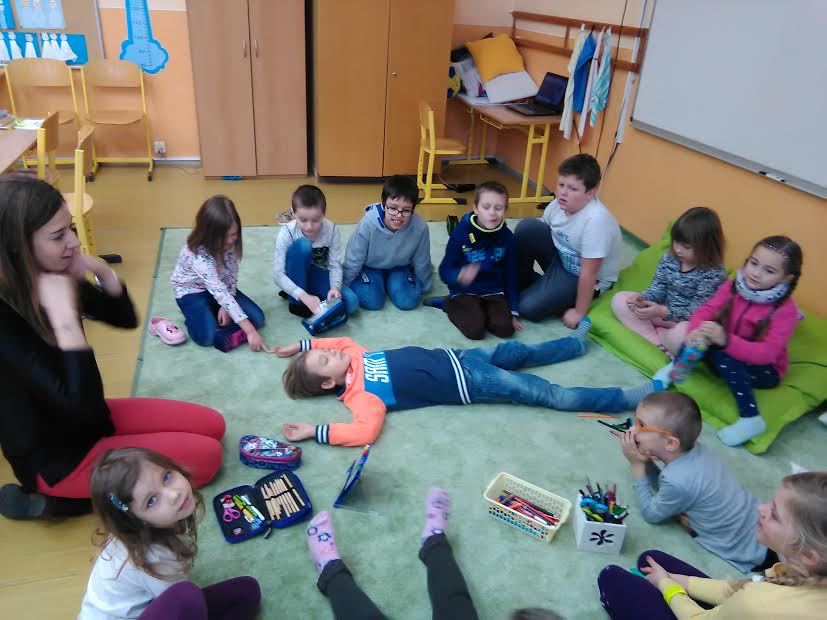 Březen 6. 3.                „We cook pancekes“  -  English language  7. 3.                  Návštěva  Slováckého muzea a Knihovny B. B. Buchlovana                           s přednáškou o spisovatelce A. Lindgrenové14. 3.                Projektové vyučování –  „Žijeme zdravě“29. 3.                Noc s Andersenem – noc plná překvapení a pohádek „Všechny děti potřebují pohádky, pohádky jsou vláhou pro dětskou duši,“ Z. Svěrák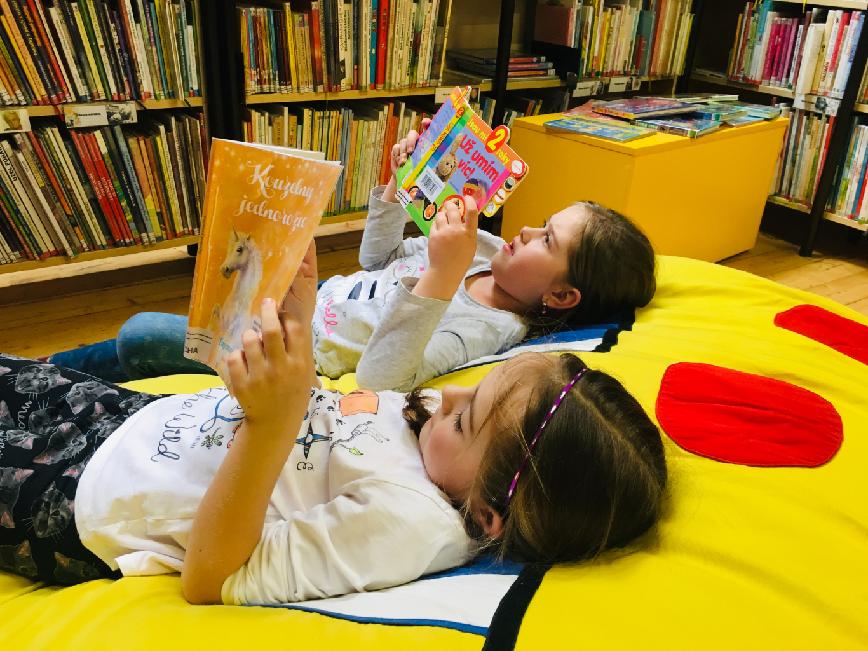 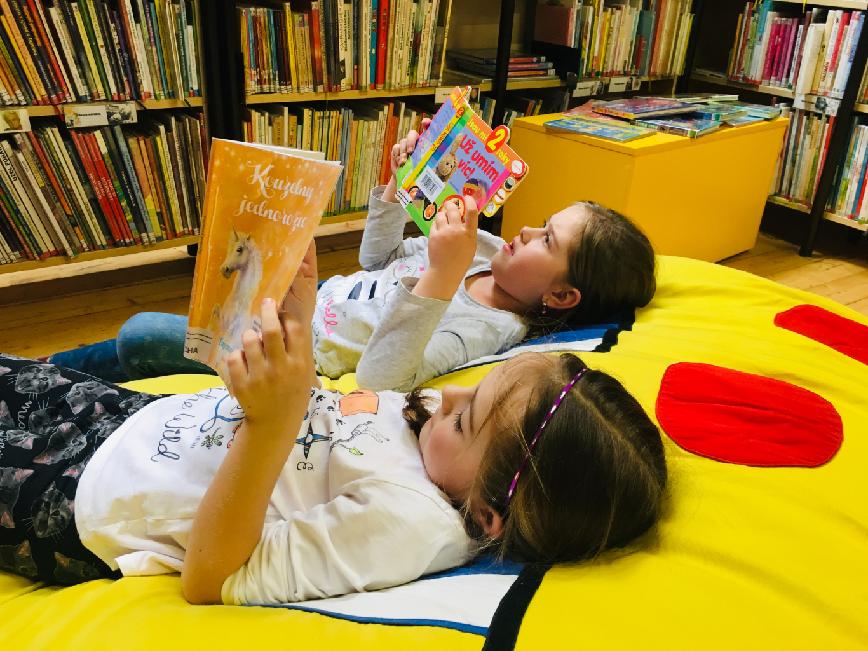 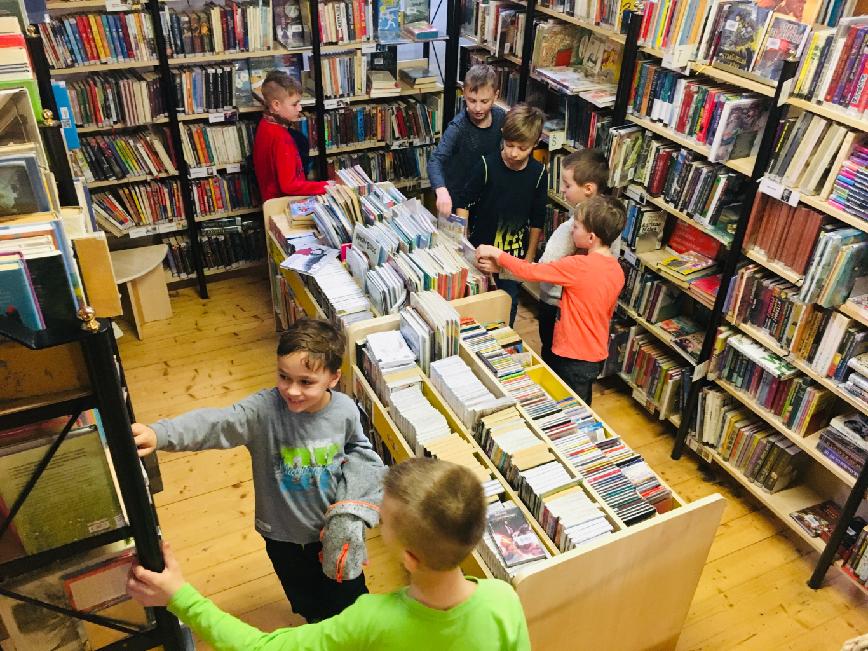 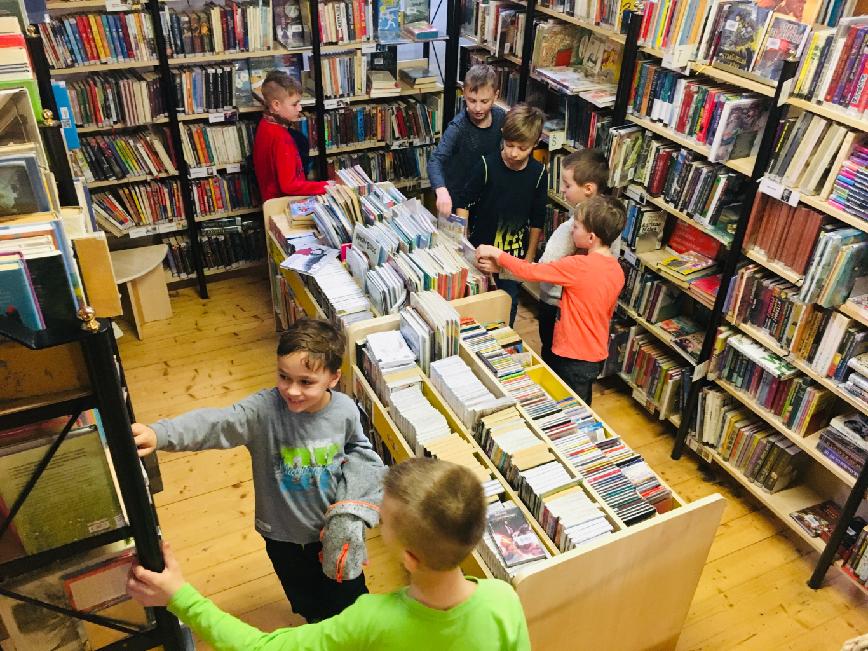 Duben14. 4.                Velikonoční  jarmark       26. 4.                Oslava Dne Země v KOVOSTEELU St. Město – jejímž mottem je ekologická                          výchova nové generace. Ekostezka „Zachraňte planetu“, bohatý                            hudební program, bagrová show, hasiči, kováři, jarmark, mobilní  planetárium                          Pečujeme o stromy – projekt Můj strom                          Den Země (sběr odpadků, úklid, výukové programy)                          Příprava vystoupení na Den matek, příprava velikonočních pokrmů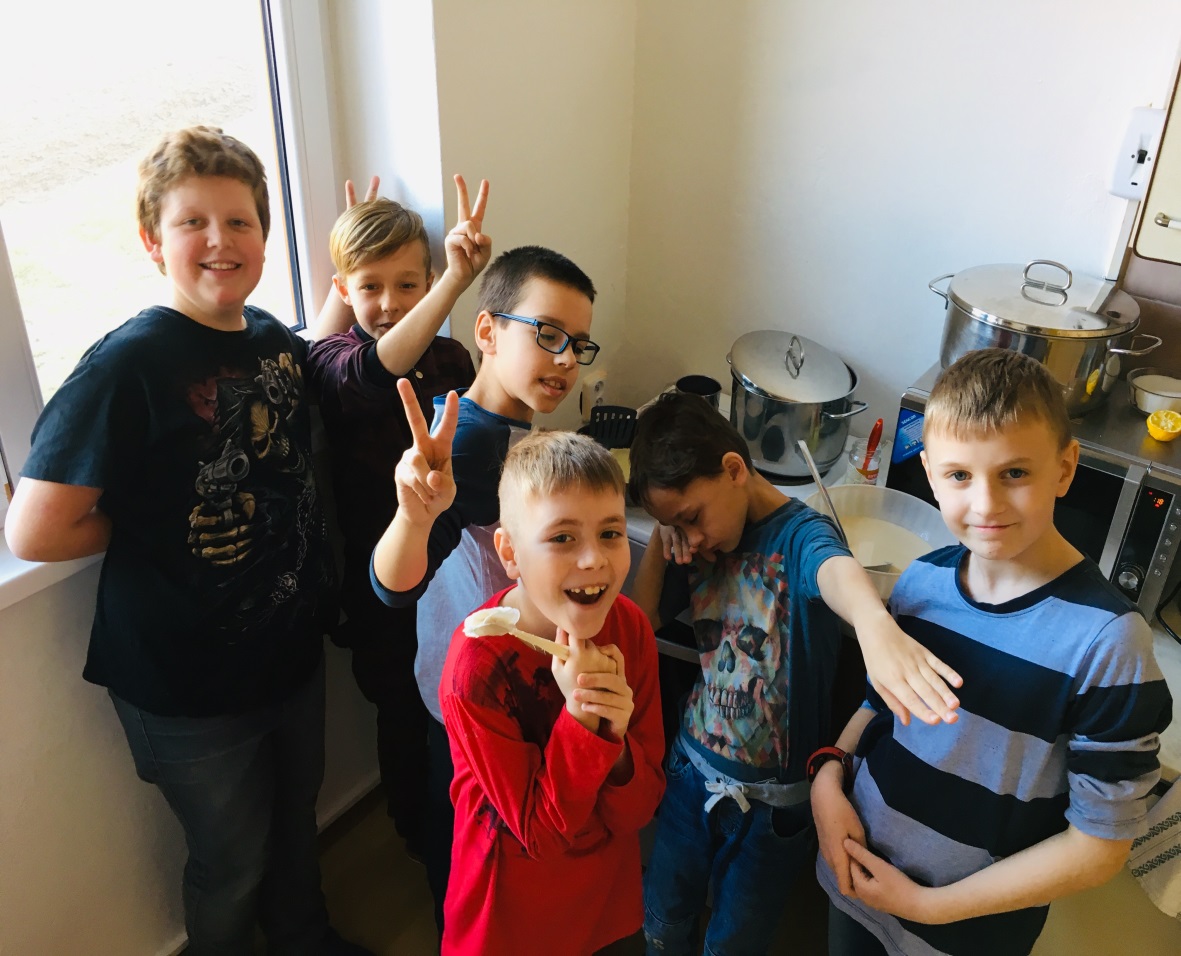 Květen  3. 5.               Dopravní hřiště, 3.,4.,5.  ročník výuka dopravní výchovy  v Uh. Hradišti 12. 5.               Den matek vystoupení dětí, kulturní sál v Ořechově21. 5.               Výlet, Filmové ateliéry a Galaxie  Zlín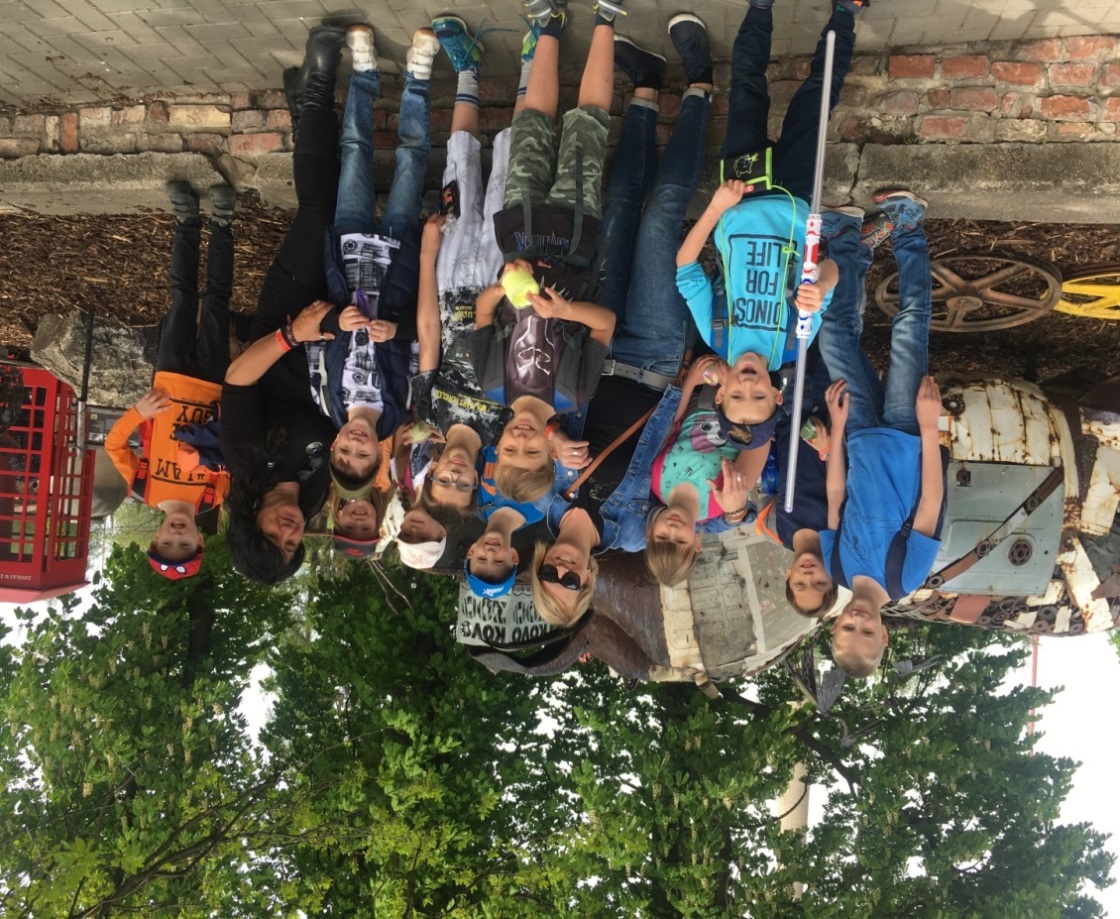 Červen 4. 6.                 Hudební workshop, bubnovací zážitkové kruhy, intuitivní hra na              píšťaly, seznámení s netradičními hudebními nástroji, prožitkové hraní.  7. 6.                 „Den s modrým majákem“- práce policie a kynologů  v Uh. Hradišti.18. 6.                  Kino Hvězda představení pro děti – Kouzelný park.25. 6.                  Sportovní  aktivity, hry soutěže pro děti  táborák pro děti, rodiče i prarodiče Další projekty, které přispívaly k prevenci rizikového chování u dětí• Dopravní výchova – beseda, přednáška• Beseda třídního učitele o pravidlech slušného chování• Společný nácvik požárního poplachu – evakuace• Přednáška zdravá strava, zdravý jídelníček, pravidla stolování• Vánoce – vánoční školní besídka (tradice, zvyky, zásady slušného chování) • Ochrana za mimořádných událostí (první pomoc, požární poplach, evakuace) • Sběr papíru, koncerty HV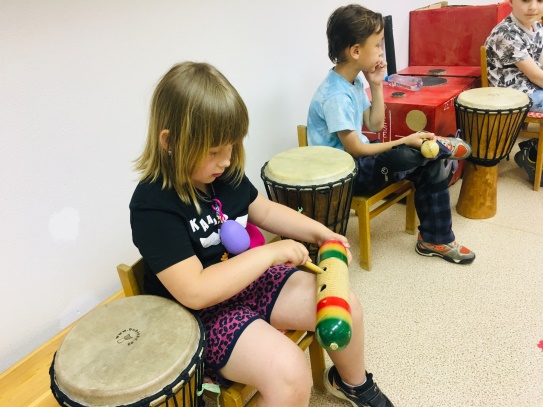 Rodiče i žáci jsou o všech akcích, výukových programech a projektech, které škola připravovala, informování jednak na třídních schůzkách, tak i na nástěnkách školy před obecním úřadem, kde byly všechny informace zveřejněny. Rovněž byly zpřístupněny veškeré informace o dění ve škole na webových i facebokových stránkách školy. Byl pro ně pořádán Den otevřených dveří, mohli se zúčastňovat výstav, besídek, školního výletu. Byl možný telefonický, písemný a hlavně osobní kontakt podle potřeby. Spolupráce s rodiči je velmi významná a přispívá ke školní úspěšnosti dětí a k prevenci rizikového chování u dětí.Minimální preventivní program byl v minulém školním roce důsledně realizován.Pedagogičtí pracovníci byli o záměrech a způsobu programů informováni na pedagogických radách, rodiče na třídních schůzkách, žáci svými učiteli a byla jim dostupná nástěnka „Školní prevence“ a webové stránky školy, kde byly všechny akce zveřejněny.V průběhu celého školního roku jsme se snažili na naší škole:podporovat zdravý životní styl rozvíjet osobnost žákamotivovat žáka k ohleduplnému chování ve společnostirozvíjet žákovi schopnosti a nadánípotlačovat negativní chování u žákapoukazovat na kladné a pozitivní vzoryodmítat násilí učit žáky vhodně využívat volný čas, aby nepodléhali nudě a stresu, které je mohou dovést až ke společensky negativním jevům.Z evidence rizikového chování žáků pro školní rok 2018/2019 vyplývá, že ve škole nebyl řešen žádný vážný případ rizikového chování u žáků. Naše škola, vzhledem ke svému charakteru malotřídní školy s nízkým počtem žáků, výrazně vybočuje při porovnávání rizikových ukazatelů z okresní normy směrem k nulovým výskytům sociálně patologických jevů.Barevný týden zdravíMezinárodní spolupráce – ZŠ BrestovecKvalitní školaOvoce do školŠkolní mlékoProjekt Můj strom, Dny zdraví, Etika a my, Ekologie není věda…Projekt logopedické prevenceDen s postiženímNoc s Andersenem aj.Při plnění úkolů ve vzdělávání jsme spolupracovali s mnoha subjekty:Dům dětí a mládeže Uherské HradištěSlovácké muzeum – Památník Velké Moravy Staré MěstoSlovácké divadlo Uherské HradištěKrajská pedagogicko-psychologická poradna Zlín, Uherské HradištěSpeciálně pedagogické centrum KroměřížPlavecká škola BzenecSvaz zahrádkářů z OřechovaMotorkáři z OřechovaMístní knihovna v OřechověKnihovna Bedřicha Buchlovana Uherské HradištěSoukromá ZUŠ Slovácko Uherské Hradiště aj.Spolupráce s dalšími organizacemi je popsána výše, v údajích o prevenci rizikového chování žáků. Významným partnerem je pro nás zřizovatel školy. A to nejen v oblasti financování. Spolupracovali jsme na projektu navýšení kapacity MŠ. Dále si velmi ceníme pomoci od všech organizací v obci i rodičů našich žáků, které nám přispěly na řadu věcí (odměny, pomůcky do výuky, cestovné…), které bychom si jako výjimková škola nemohla dovolit.Školní družina pracovala dle ŠVP pro zájmové vzdělávání Čtyřlístek a navazovala na vzdělávání ZŠ Pohádková škola. Jedním z nejdůležitějších cílů bylo vést žáky ke smysluplnému trávení volného času, dále ke vzájemnému respektu, úctě k sobě i druhým, vštěpování základů slušného chování a ovládání svých emocí. Činnosti ve ŠD probíhaly formou her, soutěží a dotkly se všech oblastí výchovy – hudebně pohybové, výtvarné či dramatické, relaxační činnosti. Ve školním roce 2018/2019 bylo pedagogickými pracovníky vedeno toto zájmové vzdělávání:Sportovní vzděláváníHudební vzděláváníŠikulové	Činnost Soukromé ZUŠ Slovácko: obor výtvarný●	Matematický Klokánek●	Zdravá svačinka●	Pěvecká soutěž●	Vědomostní soutěže●	Recitační soutěžPrezentace školy na veřejnosti:●          Facebookové stránky školy●	Webové stránky školy●	Adventní zvonkování●	Den otevřených dveří●	Velikonoční jarmark●	Články do místního tisku● 	Organizace akce pro veřejnost „Den matek“●	Školní zahradní slavnost - rozloučení s předškoláky z MŠ, rozloučení s žákem 5.  	ročníku●	Soutěže žákůInspekční kontrola ČŠI v letošním školním roce neproběhla. Proběhla jako každoročně veřejnosprávní kontrola obcí Ořechov, která neshledala žádné nedostatky.Dále proběhla kontrola Krajské hygienické stanice Zlínského kraje za účelem dodržování předpisů podle § 88 zákona č.258/2000 Sb. a opakované hodnocení jídelníčku dle Nutričního doporučení Ministerstva zdravotnictví ČR ke Spotřebnímu koši.Kontrola Krajské veterinární správy Uherské Hradiště za účelem hloubkové kontroly dokumentace a stavu výdejny, jídelny, přípravny i kuchyně ZŠ.Nebyly zjištěny žádné nedostatky ani pochybení.Kontrola Okresní správy sociálního zabezpečení Uherské Hradiště k plnění povinností zaměstnavatele – nebyly shledány žádné nedostatky.Nejsme zapojeni.
Ve školním roce 2018/2019 jsme pokračovali v plnění projektu výzev č. 02_16_022 a 02_16_023 Šablony pro MŠ a ZŠ I z operačního programu Výzkum, vývoj a vzdělávání. Zpráva o činnosti MŠ OřechovŠKOLNÍ ROK 2018/2019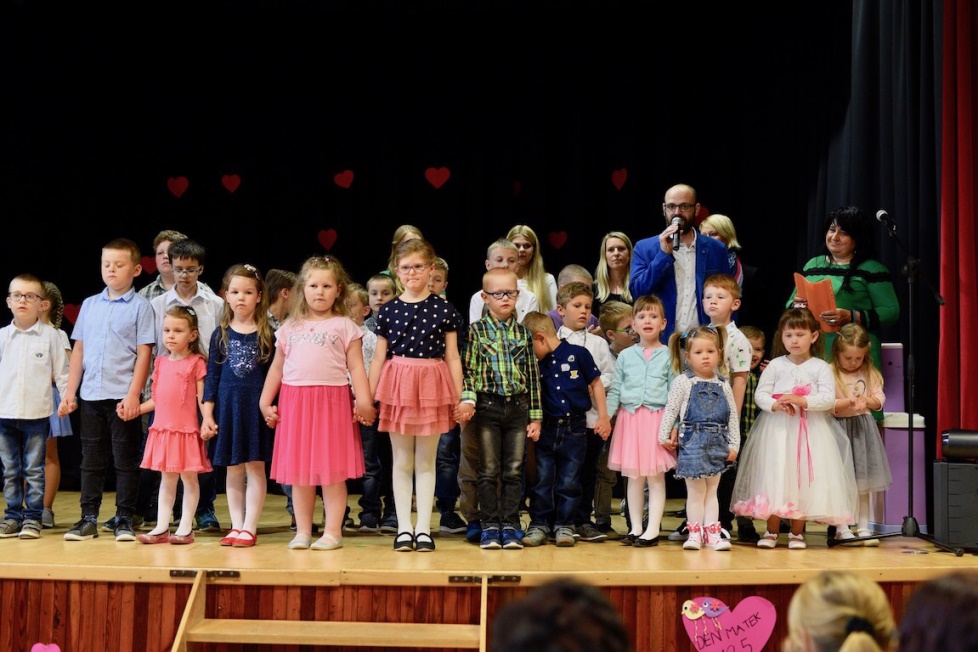 Základní charakteristika mateřské školyNázev školy, adresa: 	Základní škola a mateřská škola Ořechov, okres Uherské Hradiště, příspěvková organizace, Ořechov 90, 687 09Sídlo mateřské školy: 	             Ořechov 255, 687 37 PolešoviceZřizovatel školy: 		obec Ořechov 105, 687 37 PolešoviceŘeditelka ZŠ a MŠ: 		Mgr. Pavla ChocholatáTelefon: 			572 593 727, 775 902 492E-mail: 			msorechov@zsmsorechov.czWWW: 			http://www.zsmsorechov.czProvoz školy: 			6:45 až 16:00 hod.Naše motto: „Pohoda a slunce v duši, to nám náramně vždy sluší. Objevujeme spolu celý svět, všemu budeme brzy rozumět.“ Markéta ZinnerováHlavní principy výchovy:P - poznávání prostředí, ochrana živé i neživé přírody, světaO - ohleduplnost a tolerance k ostatnímH - hra a hravost = radost ze životaO - ochota spolupracovat, přijímat nové věciD - dovednosti = rozvíjení schopností, zručnosti, nadání a talentuA - aktivní a asertivní = aktivní přístup k životu spojený s asertivitou, podněcováním      schopnosti prosadit svůj názor a myšlenku Filosofií a cílem mateřské školy je uspokojit základní potřeby dítěte, rozvíjet jeho samostatné myšlení, zdravé sebevědomí, a to cestou přirozené výchovy, položit základy celoživotního vzdělávání všem dětem podle jejich možností, schopností, zájmů a potřeb, respektovat osobnost a individuální zvláštnosti každého dítěte, nadále rozvíjet péči o děti se specifickými vzdělávacími potřebami, rozšiřovat povědomí o kulturním dědictví našich předků, zakládat a rozvíjet prvky ekologického myšlení a chování. Důraz je kladen na pohodovou atmosféru ve školce, na individuální přístup k dítěti, na děti nadané, na děti se specifickými potřebami, na součinnost s rodinou a přípravu dítěte pro bezproblémový přechod do základní školy.Údaje o počtu dětíTřída:						 1Celkový počet dětí v MŠ: 			22Počet dětí předškolního věku (včetně odkladů):				 8Počet dětí s odkladem školní docházky ve školním roce 2017/2018:	 1Zaměření MŠ: 				všeobecnéPersonální obsazení MŠVedoucí učitelka: 			Alžběta Hrančíková, DiS.Učitelka:				Kateřina ŠerkováKuchařka:				Tereza SklenkováŠkolnice:			 	Věra HrančíkováVedoucí ŠJ:				Terezie RokytováPedagogičtí pracovníci (odborná kvalifikace podle zákona č. 563/2004 Sb., o pedagogických pracovnících, ve znění pozdějších předpisů)Zájmové aktivity v MŠPředplavecký výcvik 	 	bazén ve Bzenci (říjen – prosinec)Výtvarný kroužek   		Soukromá ZUŠ Slovácko Údaje o dalším vzdělávání pedagogických pracovníkůAlžběta Hrančíková, DiS.Vzdělávání pedagogů k výchově a vzdělávání dvouletých dětí MŠ Kateřina ŠerkováKurz - Osobnostně sociální rozvoj pedagoga MŠ Činnost mateřské školyDo MŠ docházelo 22 dětí. Předškoláků bylo v letošním školním roce 8. Denní počet dětí je kolem 20 ve třídě, z toho spí ve školce asi 15 dětí. Adaptace menších dětí je zcela v pořádku, nadále je ale nutné upevňovat návyky s respektováním pravidel v MŠ – úklid hraček, respektování pokynů paní učitelky, sebeobsluha, sebehygiena aj. Dne 10. 5. 2019 proběhl zápis dětí do MŠ, k zápisu přišlo 5 dětí – všechny byly přijatyEnviromentální výchovaEnviromentální výchova je součástí ŠVP. Děti jsou přiměřeně svému věku, prostřednictvím prožitkového učení, experimentováním a zapojováním všech smyslů v kreativní hře vedeny k poznávání živé i neživé přírody, životního prostředí. Získávají tak potřebné vědomosti, dovednosti a návyky s tím související, rozvíjíme v dětech vzájemnou spolupráci, sounáležitost s přírodou, ale také sounáležitost s místem, kde žijí (obec,město, stát, Země, Vesmír). Velký důraz je kladen na estetické vnímání a osvojování si této potřeby spolu s nezbytným kladným vzorem paní učitelek a dospělých lidí.V souvislosti s environmentální výchovou navštěvujeme Ekoprogramy, chodíme na pravidelné vycházky, aktivně třídíme odpad. Na podzim se koná spolu s rodiči „ Dýňování “, kdy vytváříme nezapomenutelná kreativní díla. Dále spolupracujeme s paní Hoffovou, která má velice poutavou akci pro děti spojenou s projížďkou na koni.Multikulturní výchovaMultikulturní výchova je součástí školního vzdělávacího programu. V dnešním globálním světě se děti setkávají s odlišností rasovou, národnostní, náboženskou, jazykovou apod. Dětem je přiměřeně svému věku vštěpována tolerance, empatie, sounáležitost, spolupráce, vzájemná komunikace a vstřícnost, aby tak dokázaly vnímat a porozumět svému okolí, lidem s odlišnými znaky a vhodným a tolerantním chováním reagovat na odlišnosti a přijímat je jako běžnou součást života. Využíváme program ,,Afrika nevšedního života“, který má pro svoji jedinečnost velký úspěch a muzikoterapii, která využívá k terapii bubnování, do které se s nadšením zapojí nejen děti, ale také zaměstnanci mateřské školy.Prevence rizikového chováníObdobí předškolního věku je obdobím, kdy dítě je otevřené všemu novému a chtivé po poznání. Je to optimální období, které využíváme u dětí k položení základů k osvojení zdravého životního stylu, pozitivních postojů, dovedností i prevence patologických jevů. Děti se učí v konkrétních situacích řešit konkrétní problém, být zodpovědný za své chování, umět pomoci, poradit, být zodpovědný za své zdraví i zdraví druhých.K prevenci rizikového chování nám napomáhal program Policie ČR ve spolupráci s hasiči .Akce k prevenci rizikového chovaní:Září17. 9.               Divadlo v MŠ20. 9.	              Exkurze po obci – zařízení obce (knihovna, kostel, OÚ…)26. 9.	              Divadlo v MŠŘíjen   1. 10.                Zahájení plaveckého výcviku 18. 10.                Kouzelník v Mš 22. 10.                Podzimní tvoření  26. 10.                Dýňování - ve školce, Vycházka do podzimní přírody, Drakiáda dětí v MŠ Listopad 1. 11.                 Projížďka na koních (na hřišti MŠ) 2. 11.	               Divadlo v MŠ15. 11.                Sportovní soutěže, hry v tělocvičně, gymnastika, fotbalový turnaj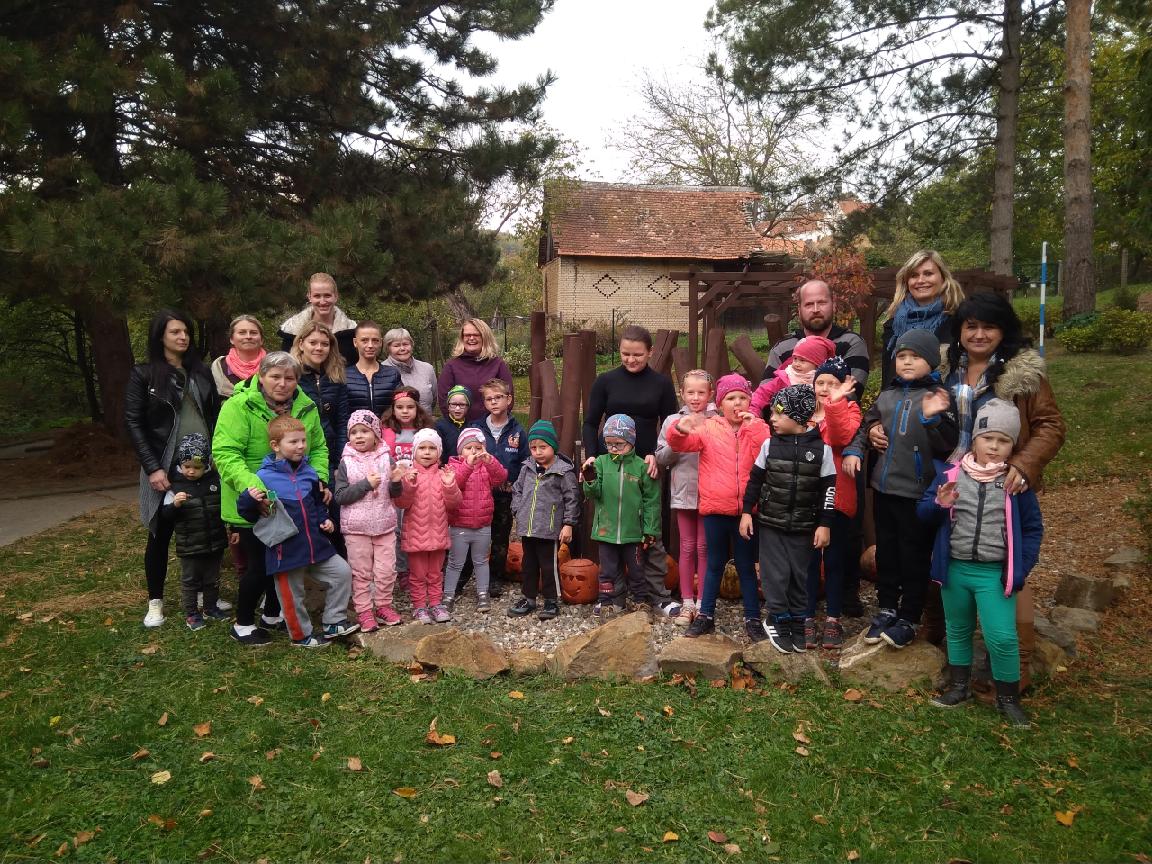 Prosinec 2. 12.               Vánoční zvonkování 5. 12.		Mikuláš v MŠ 6. 12.		Vánoční focení v MŠ12. 12.		Divadlo v MŠ13. 12.		Čekáme na Ježíška – přespání v MŠ18. 12.		Sférické kino v MŠ19. 12.		Vánoční trhy v Uherském Hradišti, bruslení20. 12.              Návštěva zámku v Ořechově, prohlídka s nadílkou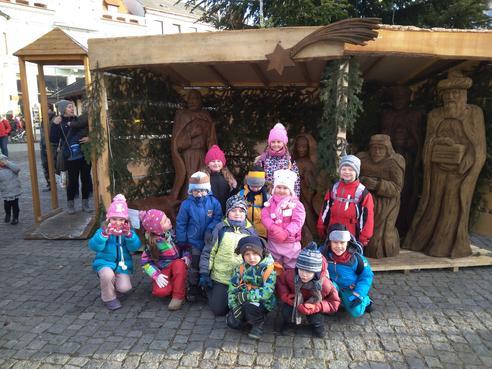 Leden  9. 1.                Schůzka s rodiči dětí MŠ21. 1.                Přírodovědné centrum Trnka – ekologická výchova -  předškoláci22. 1.                Klubko St. Město – dopravní výchova  netradičně - předškoláci             Návštěva kostela – Tři králové            Únor                                1. 2.                Foxík – dopravní výchova pro nejmenší 14. 2.                Kulturní představení pro děti, sportovní odpoledne 15. 2.                Karneval pro dětiBřezen   7. 3.              Návštěva Dětského centra Štěpnice – zábavné dopoledne  11. 3.              Pohádkové představení „Anička a bylinkové kouzlo“ ve Slováckém divadle 25. 3.              Divadélko paní Janečkové v Mš 29. 3.              Brněnské písničkové Tetiny – Kino Hvězda 29. 3.              Noc s Andersenem – noc plná překvapení a pohádek (předškoláci)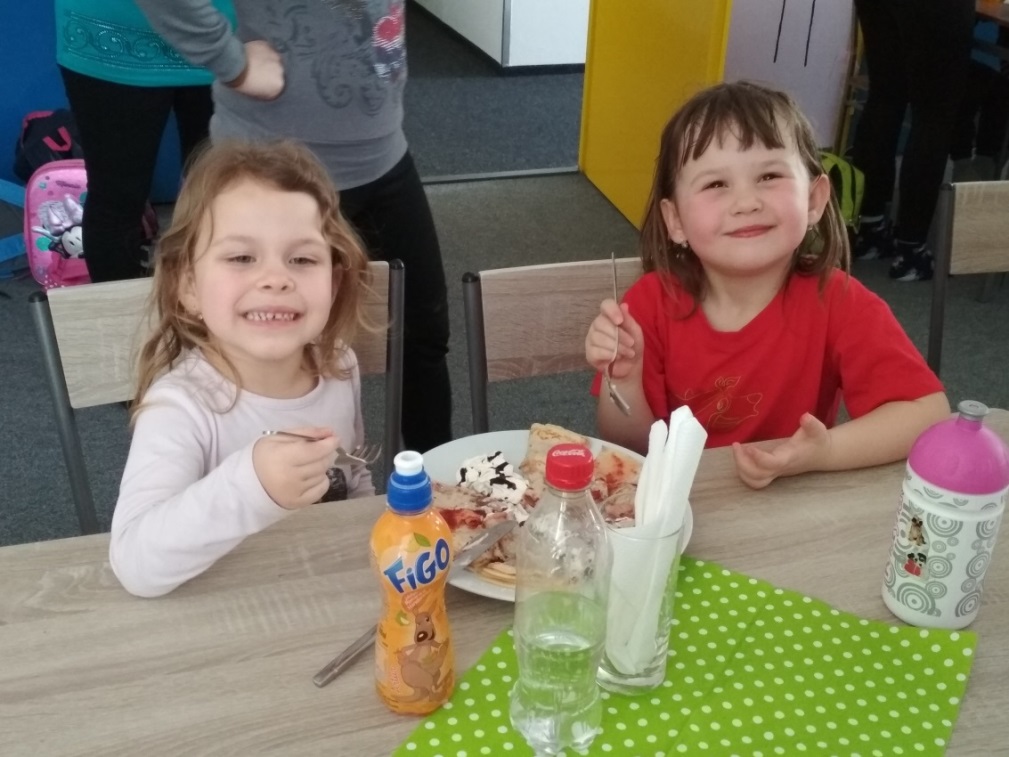 Duben  2. 4.               Divadlo Hvězdička 14. 4.               Velikonoční jarmark 16. 4.               Jak se žije s postižením – etická výchova25. 4.               Oslava Dne Země v KOVOSTEELU St. Město – jejímž mottem byla ekologická                         výchova nové generace s  Ekostezkou  „Zachraňte planetu“.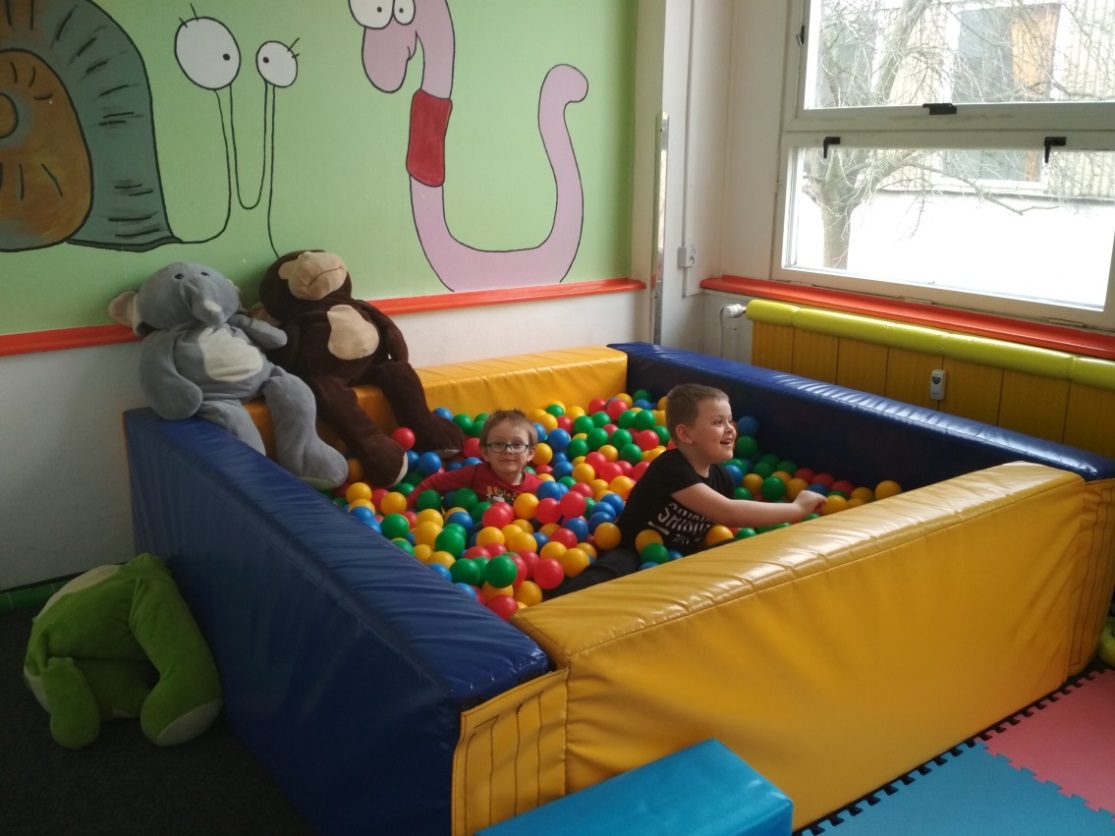 Květen12. 5.                Den matek – 14.00 hod. (vystoupení dětí, kulturní sál v Ořechově)21. 5.                Výlet, Filmové ateliéry a Galaxie Zlín28. 5.	             Focení dětí Červen4.  6.                Hudební workshop, bubnovací zážitkové kruhy,  intuitivní hra na            píšťaly, seznámení s netradičními hudebními nástroji, prožitkové hraní. 12. 6.               Vláčky Vracov - provoz moderního zařízení,               18. 6.               Kino Hvězda představení pro děti – „Kouzelný park“.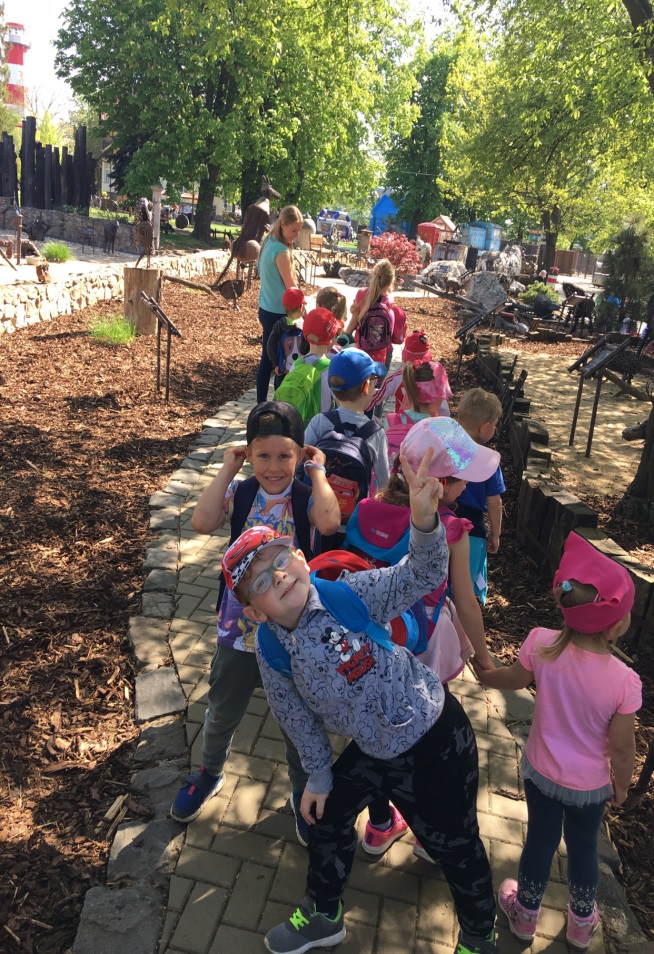 25. 6.               Přehlídka aktovek, rozloučení s předškoláky- dopoledne.                         Sportovní  aktivity, hry soutěže pro děti,            táborák pro děti a rodiče i prarodiče Další údaje o MŠ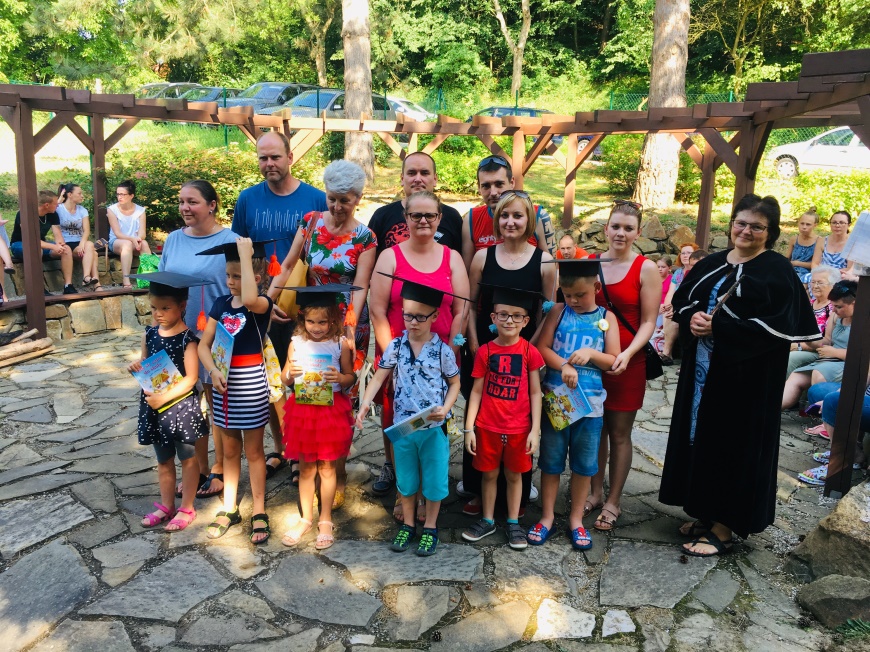 Mezi výrazná specifika naší MŠ patří program rozvíjející grafomotoriku u dětí se zaměřením na přípravu na psaní „Co si tužky povídaly“, hudebně pohybový program, program zaměřený na ekologii a ochranu životního prostředí „ Příroda náš kamarád“. Prioritou pro nás je každodenní četba pohádek před odpočinkem dětí, obohacená relaxačními chvilkami. Klademe důraz na dovednosti, které budou mít pro dítě význam do budoucnosti, které mu umožní přizpůsobit se potřebám dalšího vzdělávání.Naplňování cílů a priorit mateřské školky probíhá pod pravidelnou kontrolou, s pravidelným vyhodnocováním témat, akcí a doplňujících výchovně – vzdělávacích programů.V zimních měsících nás čeká velká rekonstrukce školky, kdy díky perfektnímu zpracování projektu, uspěla obec v získání dotace na vybudování nové kuchyně, jídelny a na rekonstrukci celé budovy MŠ.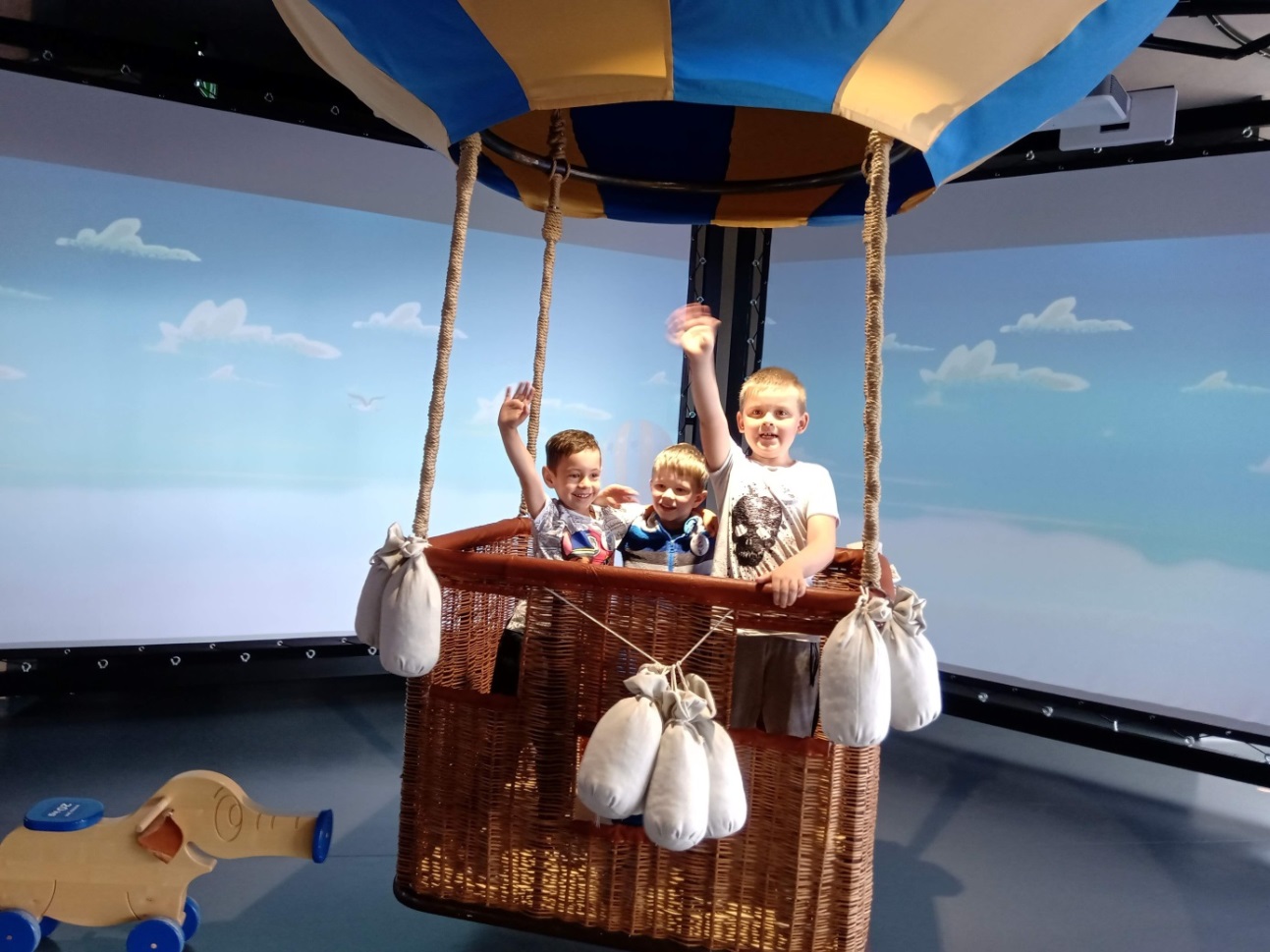 Všichni pracovníci školy si kladou za cíl podpořit vzájemnou úctu a slušnost ve vztahu učitel – žák, kladný vztah rodičů a žáků ke škole. Zvyšující se procento oboustranné spokojenosti může být současně i hlavním indikátorem hodnocení kvality práce školy.Ředitelka školy děkuje za vykonanou práci všem pracovníkům školy a rodičům za vstřícnost a podporu. Děkuje také zřizovateli, který školu stále považuje za jednu ze svých priorit, protože ví, že naše škola je místem, ve které dětem umožňujeme, aby byly nejen vzdělané, ale i spokojené a šťastné. Jen šťastné dítě se může ideálně rozvíjet a můžeme ho efektivně vzdělávat. Jsme místem otevřeným veřejnosti a chceme dodržovat tradice venkova s rodinným prostředím. Abychom toho dosáhli, vytváříme bezpečné prostředí postavené na vzájemném respektu a otevřené, srozumitelné komunikaci. Chceme vynikat kvalitou výchovně-vzdělávací práce, láskou a vstřícností k dětem, bezpečným klimatem a zejména profesionálními i lidskými vztahy.Zřizovatel: předáno dne  4. 10. 2019                                                                                                                   Zpracovala: Mgr. Pavla Chocholatá, ředitelka školyZákladní údaje o školeTel./fax: 572 593 720Email: orechov@uh.cz.Ředitelka školy - Ořechov 90:Mgr. Pavla Chocholatá, statutární zástupce organizace, 1. 8. 2018 jmenována do funkce ředitelky Základní školy a Mateřské školy Ořechov, okres Uherské Hradiště, na základě výsledku konkurzního řízení. Tel.: 572 593 732Mobil: 778 770 356E-mail: zsorechov@zsmsorechov.czWebové stránky: www.zsmsorechov.czVymezení působnosti a pravomocíPůsobnost ředitele základní školy je vymezena § 164 a 165 zákona č. 561/2004 Sb., ve znění pozdějších předpisůTel: 572 593 727E-mail: msorechov@zmsorechov.czWebové stránky: www.zsmsorechov.czObec Ořechov zřídila ke dni 16. 11. 2005 Školskou radu při Základní škole Ořechov, okres Uherské Hradiště, Ořechov 90, která má 3 členy. Školská rada se zřizuje podle § 167 – 168 Zákona č. 561/2004 Sb., o předškolním, základním, středním, vyšším odborném a jiném vzdělávání (školský zákon), ze dne 24. září 2004. v jeho pozdějším znění. Funkční období nově zvolené školské rady započalo 17. 10. 2018 Ve školním roce 2018/2019  pracovali tito členové Školské rady:- zástupce pedagogických pracovníků – Mgr. Kateřina Staňová- zástupce zákonných zástupců nezletilých žáků – Radomír Korvas- jmenovaný zástupce zřizovatele – Mgr. Jaroslav BřezinaŠkolská rada se schází dvakrát za rok.ZŠ Ořechov, okres Uherské Hradiště je malotřídní škola. Ve školním roce  2018/2019 navštěvovalo naši školu 13 žáků.  Působili zde 3 pedagogičtí pracovníci (z toho 1 ředitelka, 1 učitelka a 1 vychovatelka) a 1 nepedagogický pracovník (školnice + výdej obědů). Činnost školy je vymezena zákonem č. 561/2004 Sb., o předškolním, základním, středním, vyšším odborném a jiném vzdělávání (školský zákon), zákonem č. 564/2004 Sb., o pedagogických pracovnících, vyhláškou MŠMT ČR č. 16/2005 Sb. o organizaci školního roku, vyhláškou MŠMT ČR č. 48/2005 Sb. o základní škole, vyhláškou MŠMT ČR č. 74/2005 Sb., o zájmovém vzdělávání, vyhláškou MŠMT ČR č. 107/2005 Sb., o školním stravování a ustanovením Zřizovací listiny. Velmi záleží na kvalitě základní školy. Snahou proto bylo vytváření optimálního prostředí ve škole, a to především tvorba pozitivního, přátelského klimatu ve škole. Filosofie školy vychází z našeho Školního vzdělávacího programu „Pohádková škola“. Chceme vychovávat zdravě sebevědomé děti, které jsou tolerantní a přátelské. Vytváříme pro ně takové zázemí a podmínky, které rozvíjejí tvořivost, radost z poznávaného a zároveň zohledňují možnosti každého jednotlivce.Budova základní školy je více než 130 let stará a čeká na svou celkovou rekonstrukci, nebo na výstavbu nových učeben základní školy ve zpracovaném projektu obce. Každá ze tříd je vybavena interaktivní tabulí a učebny mají zánovní výškově nastavitelný nábytek. Třídy jsou rozčleněny na část relaxační, sloužící žákům nejen o přestávkách, ale i při různých činnostech ve vyučovacích hodinách, a část pro skupinové či individuální vyučování. Budova byla i v letošním školním roce pouze udržována. Jednalo se především o opravy protékající střechy a sociálních zařízení.Během letních měsíců došlo k výmalbě školy, společných prostor, sociálních zařízení, byly zakoupeny nové koberce a relaxační vaky ze sponzorského  příspěvku. Do své činnosti jsme zahrnuli aktivity, které jsou nutné jak pro prezentaci školy, tak zejména pro eliminaci sociálně patologických jevů v chování dětí. Jsou také důležité pro správné nasměrování dětských aktivit a zájmů.Aktivity v rámci výukyBesedy, přednáškyDopravní kurzExkurze, výlety, návštěvy kulturních akcíPlavecký výcvikSpolupráce s KPPPSpolupráce s HZS Spolupráce s MAS Staré MěstoSpolupráce s Policií ČR Účast v soutěžíchTematické akce spojené s lidovými tradicemiTvorba a účast na žákovských projektechAktivity mimo výukuSpolupráce s OÚ při kulturních akcích                                    Mikulášská nadílka a vánoční besídkaPrezentace žákovských projektů Sběr papíru a ekoodpaduSlavnostní vyhlašování nejlepších žáků Spolupráce s DDM Uh. Hradiště Spolupráce s rodičovskou veřejností při kreativním tvoření  Výstava prací žáků školy Založili jsme i facebookové stránky školy, které přispívají k lepší prezentaci školy na veřejnosti a k lepší informovanosti rodičů. Webové stránky školy jsou stále aktualizovány a škola se jimi i nadále dobře prezentuje. Součástí školy je i škola mateřská, která je umístěna v samostatné budově nacházející se mimo areál školy. Děti mateřské školy mohou využívat ke svým aktivitám dětské hřiště s pískovištěm a skluzavkou a amfiteátrem, které slouží i k pořádání Školní zahradní slavnosti, při které rodiče s dětmi plní úkoly na sportovních stanovištích. Za účasti starostky obce probíhá rozloučení s žáky, kteří odcházejí na druhý stupeň ZŠ. Pro předškolní vzdělávání slouží jedna třída, ve které jsou vzdělávány děti od 2 do 6 let. Kapacita MŠ je 28 dětí. Vzdělávací programy školy:Vzdělávání v základní škole i v mateřské škole se realizuje podle vlastních školních vzdělávacích programů. Vzdělávací program je vytvořen i pro potřeby činností ve školní družině. Z nepovinných předmětů bylo vyučováno náboženství.V souladu s  ŠVP a účastí na DVPP se odvíjí i celá řada školních a třídních aktivit. K vyučování přistupují učitelé velmi tvořivě, používají moderní vyučovací metody, do práce s dětmi zapojují vlastní nápady a kreativitu, dokáží pro práci děti získat. Samozřejmostí se staly projektové dny (zdravý styl života, poznávání přírody, ekologické chování, osobnostní a sociální výchova, využívání informačních technologií apod.). Všechny ročníky se účastní v prvním pololetí výuky plavání jako součásti tělesné výchovy. Žáci mohou též navštěvovat místní obecní knihovnu dle potřeby v rámci výuky pod dohledem pedagogického pracovníka.V budově základní školy se uskutečňují každoročně během letních měsíců příměstské tábory pro děti, na které v letošním roce získala obec ve spolupráci s vedením školy dotace. Letos proběhly v měsíci červenci a srpnu celkem čtyři turnusy. Činnost školy je zabezpečena v níže uvedené skladbě pedagogických a provozních zaměstnanců.Údaje o pracovnících základní školy:Odborná kvalifikace pedagogických pracovníků:                                                                                                                  kvalifikovanost 100%Údaje o ostatních pracovnících školy:4. Údaje o zápisu k povinné školní docházce a následném přijetí do školyZapsaní do 1. třídy 2019Počet žádostío odkladNastoupili do1. třídy 2019Zapsaní do 1. třídy 2019Počet žádostío odkladNastoupí do1. třídy 20190000005. Údaje o výsledcích vzdělávání žákůRočníkPočet žákůProspělo s vyznamenánímProspěloNeprospěloHodnoceno slovně1.220002.440003.330004.330005.11000Celkem1313000Školní rok 17/18Školní rok 17/18Školní rok 18/19Školní rok 18/19Počet%Počet%1. pololetí00002. pololetí0000Za školní rok00007. Údaje o dalším vzdělávání pedagogických pracovníkůDatumÚčastnil seVzdělávací instituceNázev vzdělávacího programuzáří  20181Zlínský kraj, Univerzita Palackého v OlomouciCelokrajská konference primární prevencelistopad 20181Infra s.r.o.Osobnostně sociální rozvoj pedagogů mateřských leden 20191Vzdělávací agentura BlechováAdaptace na školní prostředí,Krizové situace ve vých. prácibřezen 20191Agentura KPS VsetínOchrana osobních údajů ve školství a nové obecné nařízení duben 20191Vzdělávací agentura BlechováŘízení a rozvoj školy květen 20191Vzdělávací agentura BlechováZměny v činnosti mateřské školyčerven  20191Forum s.r.o.Změny ve financování škol PH.Max8. Údaje o aktivitách a prezentaci školy na veřejnostiProjekty školySpolupráce s dalšími subjektyPřehled zájmového vzdělávání a volnočasových aktivitPrezentace školy v soutěžíchPrezentace školy na veřejnosti9. Údaje o výsledcích inspekční činnosti provedené Českou školní inspekcí10. Základní údaje o hospodaření školy11. Údaje o zapojení školy do dalšího vzdělávání v rámci celoživotního učení12. Údaje o projektech financovaných z cizích zdrojů13. Hodnocení činnosti MŠ14. Závěr